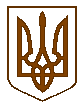 УКРАЇНАБілокриницька   сільська   радаРівненського   району    Рівненської    області(четверта чергова сесія восьмого скликання)  РІШЕННЯвід  04 березня  2021  року                                                                  № 132              Про надання дозволу на розробленняпроєкту землеустрою щодо відведення земельної ділянки у власність громадянці Радчук Нелі Митрофанівні	Розглянувши заяву громадянки Радчук  Нелі Митрофанівни та подані матеріали про надання у власність земельної  ділянки для ведення особистого селянського господарства, керуючись пунктом 34 частини 1 статті 26 Закону України “Про місцеве самоврядування в Україні”, статей 12, 118, 121 Земельного кодексу України, за погодженням постійної комісії з питань архітектури, містобудування, землевпорядкування та екологічної політики, сесія Білокриницької сільської радиВ И Р І Ш И Л А :Надати громадянці Радчук Нелі Митрофанівні дозвіл на розроблення проєкту землеустрою щодо відведення земельної ділянки у власність орієнтовною площею 0,0571 га за рахунок земель запасу сільськогосподарського призначення для ведення особистого селянського господарства в с. Антопіль на території Білокриницької сільської ради Рівненського району Рівненської області. Громадянці Радчук Нелі Митрофанівні у місячний термін звернутися до суб’єкта господарювання, що є виконавцем робіт із землеустрою, згідно із законом, для розроблення проєкту землеустрою щодо відведення у власність земельної ділянки.Погоджений у встановленому порядку проєкт землеустрою щодо відведення земельної ділянки подати до сільської ради на затвердження та передачу земельної ділянки у власність згідно вимог статті 186 Земельного кодексу України.Контроль за виконанням даного рішення покласти на постійну комісію з питань архітектури, містобудування, землевпорядкування та екологічної політики сільської ради.Сільський голова                                                                  Тетяна ГОНЧАРУК